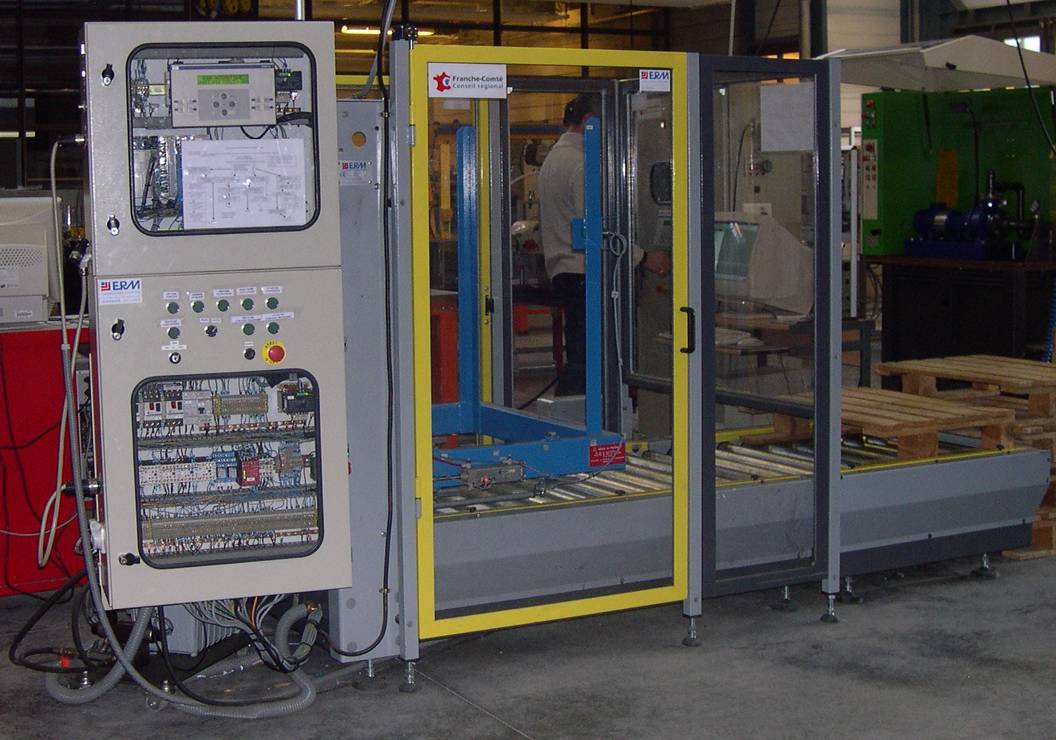 TRAVAIL DEMANDE :1 – Diagramme d'ISHIKAWA pour l'effet de non fonctionnement « PAS DE SAISIE DE PALETTE ». A partir du document en page 2 et du dossier technique, compléter le diagramme d’Ishikawa dans le fichier tableur joint.Ces feuilles contiennent des mots clefs qui peuvent aider à trouver des solutions.	 	 NOTA: Toutes les cases ne sont pas forcément remplies. Ne pas utiliser de code	 	 2 – AMDEC machine pour le sous système : Saisie et dépose palette.A partir des documents en pages 3 à 5 et du dossier technique, compléter la fiche AMDEC dans le fichier tableur joint.Ces feuilles contiennent des mots clefs qui peuvent aider à trouver des solutions.	 	 NOTA: Toutes les cases ne sont pas forcément remplies. Ne pas utiliser de code	 	 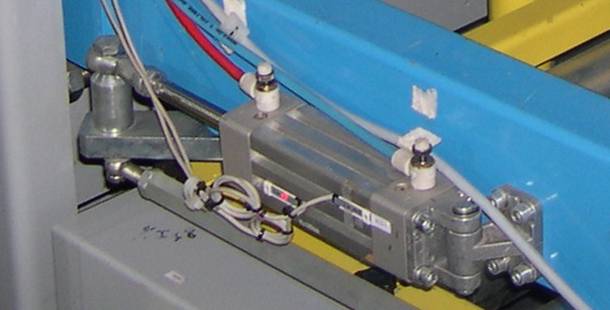 ISHIKAWAISHIKAWAListe de systèmes ou sous systèmes ou éléments existantsListe de systèmes ou sous systèmes ou éléments existantsTous ne sont pas à retranscrire dans le diagramme d'ISHIKAWAmoteurISH-S-1vérin hydrauliqueISH-S-2distributeur pneumatiqueISH-S-3centrale hydrauliqueISH-S-4unité de transfertISH-S-5ridoirISH-S-6pignon dentéISH-S-7rouleauISH-S-8chaineISH-S-9vérin pneumatiqueISH-S-10châssis de stockageISH-S-11capteurISH-S-12porte d'accèsISH-S-13palette en boisISH-S-14circuit pneumatiqueISH-S-15ressort de rappelISH-S-16réducteurISH-S-17patin de réglageISH-S-18taquetsISH-S-19vis Chc M10ISH-S-20roue à boudinISH-S-21clavetteISH-S-22rondelle plateISH-S-23vis HcISH-S-24chape arrièreISH-S-25vis tendeurISH-S-26distributeur hydrauliqueISH-S-27capteur de sécuritéISH-S-28préventaISH-S-29sectionneur pneumatiqueISH-S-30sectionneur électriqueISH-S-31amortisseurISH-S-32régulateur de vitesse unidirectionnelISH-S-33canalisISH-S-34butée de capteurISH-S-35réflecteurISH-S-36AMDECListe de systèmes ou sous systèmes ou éléments existantsListe de systèmes ou sous systèmes ou éléments existantsToutes ne sont pas retranscrire dans l'AMDECmoteurS-1vérin hydrauliqueS-2distributeur pneumatiqueS-3centrale hydrauliqueS-4unité de transfertS-5ridoirS-6pignon dentéS-7rouleauS-8chaineS-9vérin pneumatiqueS-10châssis de stockageS-11capteurS-12porte d'accèsS-13palette en boisS-14circuit pneumatiqueS-15ressort de rappelS-16réducteurS-17patin de réglageS-18taquetsS-19vis Chc M10S-20roue à boudinS-21clavetteS-22rondelle plateS-23vis HcS-24chape arrièreS-25vis tendeurS-26distributeur hydrauliqueS-27capteur de sécuritéS-28préventaS-29sectionneur pneumatiqueS-30sectionneur électriqueS-31amortisseurS-32régulateur de vitesse unidirectionnelS-33canalisS-34butée de capteurS-35réflecteurS-36GRILLE DE COTATION AMDECGRILLE DE COTATION AMDECGRILLE DE COTATION AMDECGRILLE DE COTATION AMDECGRILLE DE COTATION AMDECGRILLE DE COTATION AMDECGRILLE DE COTATION AMDECGrille de cotation sur 5 niveauxNIVEAU   F   DE FRÉQUENCENIVEAU   F   DE FRÉQUENCEDEFINITIONSDEFINITIONSDEFINITIONSDEFINITIONSDEFINITIONSTRÈS RARE1Défaillance très rare: moins d'une défaillance par deux ansDéfaillance très rare: moins d'une défaillance par deux ansDéfaillance très rare: moins d'une défaillance par deux ansDéfaillance très rare: moins d'une défaillance par deux ansDéfaillance très rare: moins d'une défaillance par deux ansRARE2Défaillance rare: moins d'une défaillance par anDéfaillance rare: moins d'une défaillance par anDéfaillance rare: moins d'une défaillance par anDéfaillance rare: moins d'une défaillance par anDéfaillance rare: moins d'une défaillance par anFAIBLE3Défaillance possible: moins d'une défaillance par trimestreDéfaillance possible: moins d'une défaillance par trimestreDéfaillance possible: moins d'une défaillance par trimestreDéfaillance possible: moins d'une défaillance par trimestreDéfaillance possible: moins d'une défaillance par trimestreMOYENNE4Défaillance fréquente: moins d'une défaillance par semaineDéfaillance fréquente: moins d'une défaillance par semaineDéfaillance fréquente: moins d'une défaillance par semaineDéfaillance fréquente: moins d'une défaillance par semaineDéfaillance fréquente: moins d'une défaillance par semaineFORTE5Défaillance très fréquente: plusieurs défaillances par semaineDéfaillance très fréquente: plusieurs défaillances par semaineDéfaillance très fréquente: plusieurs défaillances par semaineDéfaillance très fréquente: plusieurs défaillances par semaineDéfaillance très fréquente: plusieurs défaillances par semaineGrille de cotation sur 5 niveauxNIVEAU   G   DE GRAVITÉNIVEAU   G   DE GRAVITÉDEFINITIONSDEFINITIONSDEFINITIONSDEFINITIONSDEFINITIONSGRAVITÉ MINEURE1Arrêt de production inférieur à 2 minutes. Aucune dégradation notable du matérielArrêt de production inférieur à 2 minutes. Aucune dégradation notable du matérielArrêt de production inférieur à 2 minutes. Aucune dégradation notable du matérielArrêt de production inférieur à 2 minutes. Aucune dégradation notable du matérielArrêt de production inférieur à 2 minutes. Aucune dégradation notable du matérielGRAVITÉ SIGNIFICATIVE2Arrêt de production de 2 à 20 minutes, ou report d'intervention possible. Remise en état de courte durée ou petite réparation sur place nécessaire. Déclassement du produitArrêt de production de 2 à 20 minutes, ou report d'intervention possible. Remise en état de courte durée ou petite réparation sur place nécessaire. Déclassement du produitArrêt de production de 2 à 20 minutes, ou report d'intervention possible. Remise en état de courte durée ou petite réparation sur place nécessaire. Déclassement du produitArrêt de production de 2 à 20 minutes, ou report d'intervention possible. Remise en état de courte durée ou petite réparation sur place nécessaire. Déclassement du produitArrêt de production de 2 à 20 minutes, ou report d'intervention possible. Remise en état de courte durée ou petite réparation sur place nécessaire. Déclassement du produitGRAVITÉ MOYENNE3Arrêt de production de 20 à 60 minutes. Changement du matériel défectueux nécessaire. Retouche du produit nécessaire ou rebut (non qualité détectée à la production).Arrêt de production de 20 à 60 minutes. Changement du matériel défectueux nécessaire. Retouche du produit nécessaire ou rebut (non qualité détectée à la production).Arrêt de production de 20 à 60 minutes. Changement du matériel défectueux nécessaire. Retouche du produit nécessaire ou rebut (non qualité détectée à la production).Arrêt de production de 20 à 60 minutes. Changement du matériel défectueux nécessaire. Retouche du produit nécessaire ou rebut (non qualité détectée à la production).Arrêt de production de 20 à 60 minutes. Changement du matériel défectueux nécessaire. Retouche du produit nécessaire ou rebut (non qualité détectée à la production).GRAVITÉ MAJEURE4Arrêt de production de 1 à 2 heures. Intervention importante sur sous-ensemble. Production de pièces non-conformités non détecté.Arrêt de production de 1 à 2 heures. Intervention importante sur sous-ensemble. Production de pièces non-conformités non détecté.Arrêt de production de 1 à 2 heures. Intervention importante sur sous-ensemble. Production de pièces non-conformités non détecté.Arrêt de production de 1 à 2 heures. Intervention importante sur sous-ensemble. Production de pièces non-conformités non détecté.Arrêt de production de 1 à 2 heures. Intervention importante sur sous-ensemble. Production de pièces non-conformités non détecté.GRAVITÉ CATASTROPHIQUE5Arrêt de production supérieur à 2 heures. Intervention lourde nécessitant des moyens coûteux. Problème de sécurité du personnel (production et maintenance) ou et d'environnement.Arrêt de production supérieur à 2 heures. Intervention lourde nécessitant des moyens coûteux. Problème de sécurité du personnel (production et maintenance) ou et d'environnement.Arrêt de production supérieur à 2 heures. Intervention lourde nécessitant des moyens coûteux. Problème de sécurité du personnel (production et maintenance) ou et d'environnement.Arrêt de production supérieur à 2 heures. Intervention lourde nécessitant des moyens coûteux. Problème de sécurité du personnel (production et maintenance) ou et d'environnement.Arrêt de production supérieur à 2 heures. Intervention lourde nécessitant des moyens coûteux. Problème de sécurité du personnel (production et maintenance) ou et d'environnement.Grille de cotation sur 4 niveauxNIVEAU   N   DE PROBALITE DE NON DETECTIONNIVEAU   N   DE PROBALITE DE NON DETECTIONDEFINITIONSDEFINITIONSDEFINITIONSDEFINITIONSDEFINITIONSEVIDENTE1Défaillance détectable à 100%détection à coup sûr de la cause de défaillance
signe avant-coureur évident d'une dégradation
dispositif de détection automatique d'incident (alarme)Défaillance détectable à 100%détection à coup sûr de la cause de défaillance
signe avant-coureur évident d'une dégradation
dispositif de détection automatique d'incident (alarme)Défaillance détectable à 100%détection à coup sûr de la cause de défaillance
signe avant-coureur évident d'une dégradation
dispositif de détection automatique d'incident (alarme)Défaillance détectable à 100%détection à coup sûr de la cause de défaillance
signe avant-coureur évident d'une dégradation
dispositif de détection automatique d'incident (alarme)Défaillance détectable à 100%détection à coup sûr de la cause de défaillance
signe avant-coureur évident d'une dégradation
dispositif de détection automatique d'incident (alarme)POSSIBLE2Défaillance détectablesigne avant-coureur de la défaillance facilement décelable mais nécessitant une action particulière de l'opérateur (visite, contrôle visuel …) dispositif de détection automatique d'incident (alarme)Défaillance détectablesigne avant-coureur de la défaillance facilement décelable mais nécessitant une action particulière de l'opérateur (visite, contrôle visuel …) dispositif de détection automatique d'incident (alarme)Défaillance détectablesigne avant-coureur de la défaillance facilement décelable mais nécessitant une action particulière de l'opérateur (visite, contrôle visuel …) dispositif de détection automatique d'incident (alarme)Défaillance détectablesigne avant-coureur de la défaillance facilement décelable mais nécessitant une action particulière de l'opérateur (visite, contrôle visuel …) dispositif de détection automatique d'incident (alarme)Défaillance détectablesigne avant-coureur de la défaillance facilement décelable mais nécessitant une action particulière de l'opérateur (visite, contrôle visuel …) dispositif de détection automatique d'incident (alarme)IMPROBABLE3Défaillance difficilement détectablesigne avant-coureur de la défaillance difficilement décelable, peu exploitable ou nécessitant une action ou des moyens complexes (démontages, appareillages …)Défaillance difficilement détectablesigne avant-coureur de la défaillance difficilement décelable, peu exploitable ou nécessitant une action ou des moyens complexes (démontages, appareillages …)Défaillance difficilement détectablesigne avant-coureur de la défaillance difficilement décelable, peu exploitable ou nécessitant une action ou des moyens complexes (démontages, appareillages …)Défaillance difficilement détectablesigne avant-coureur de la défaillance difficilement décelable, peu exploitable ou nécessitant une action ou des moyens complexes (démontages, appareillages …)Défaillance difficilement détectablesigne avant-coureur de la défaillance difficilement décelable, peu exploitable ou nécessitant une action ou des moyens complexes (démontages, appareillages …)IMPOSSIBLE4Défaillance indétectableaucun signe avant-coureur de la défaillance.Défaillance indétectableaucun signe avant-coureur de la défaillance.Défaillance indétectableaucun signe avant-coureur de la défaillance.Défaillance indétectableaucun signe avant-coureur de la défaillance.Défaillance indétectableaucun signe avant-coureur de la défaillance.RECHERCHES ACTIONS CORRECTIVESRECHERCHES ACTIONS CORRECTIVESRECHERCHES ACTIONS CORRECTIVESRECHERCHES ACTIONS CORRECTIVESRECHERCHES ACTIONS CORRECTIVESRECHERCHES ACTIONS CORRECTIVESRECHERCHES ACTIONS CORRECTIVESRecherche des actions correctives : rechercher des actions correctives, pour chaque combinaison cause / mode / effet. Les actions correctives sont des moyens, dispositifs, procédures ou documents permettant la diminution de la valeur d’un ou de plusieurs niveaux (fréquence, gravite, probabilité de non détection) et par suite la réduction de la criticité. 
Elles sont de 3 types :Recherche des actions correctives : rechercher des actions correctives, pour chaque combinaison cause / mode / effet. Les actions correctives sont des moyens, dispositifs, procédures ou documents permettant la diminution de la valeur d’un ou de plusieurs niveaux (fréquence, gravite, probabilité de non détection) et par suite la réduction de la criticité. 
Elles sont de 3 types :Recherche des actions correctives : rechercher des actions correctives, pour chaque combinaison cause / mode / effet. Les actions correctives sont des moyens, dispositifs, procédures ou documents permettant la diminution de la valeur d’un ou de plusieurs niveaux (fréquence, gravite, probabilité de non détection) et par suite la réduction de la criticité. 
Elles sont de 3 types :Recherche des actions correctives : rechercher des actions correctives, pour chaque combinaison cause / mode / effet. Les actions correctives sont des moyens, dispositifs, procédures ou documents permettant la diminution de la valeur d’un ou de plusieurs niveaux (fréquence, gravite, probabilité de non détection) et par suite la réduction de la criticité. 
Elles sont de 3 types :Recherche des actions correctives : rechercher des actions correctives, pour chaque combinaison cause / mode / effet. Les actions correctives sont des moyens, dispositifs, procédures ou documents permettant la diminution de la valeur d’un ou de plusieurs niveaux (fréquence, gravite, probabilité de non détection) et par suite la réduction de la criticité. 
Elles sont de 3 types :Recherche des actions correctives : rechercher des actions correctives, pour chaque combinaison cause / mode / effet. Les actions correctives sont des moyens, dispositifs, procédures ou documents permettant la diminution de la valeur d’un ou de plusieurs niveaux (fréquence, gravite, probabilité de non détection) et par suite la réduction de la criticité. 
Elles sont de 3 types :Recherche des actions correctives : rechercher des actions correctives, pour chaque combinaison cause / mode / effet. Les actions correctives sont des moyens, dispositifs, procédures ou documents permettant la diminution de la valeur d’un ou de plusieurs niveaux (fréquence, gravite, probabilité de non détection) et par suite la réduction de la criticité. 
Elles sont de 3 types :o        Actions de prévention des défaillanceso        Actions de prévention des défaillanceso        Actions de prévention des défaillanceso        Actions de prévention des défaillanceso        Actions de prévention des défaillanceso        Actions de prévention des défaillanceso        Actions de prévention des défaillanceso        Actions de détection préventive des défaillanceso        Actions de détection préventive des défaillanceso        Actions de détection préventive des défaillanceso        Actions de détection préventive des défaillanceso        Actions de détection préventive des défaillanceso        Actions de détection préventive des défaillanceso        Actions de détection préventive des défaillanceso        Actions de réduction des effetso        Actions de réduction des effetso        Actions de réduction des effetso        Actions de réduction des effetso        Actions de réduction des effetso        Actions de réduction des effetso        Actions de réduction des effetsPlusieurs possibilités existent dans la recherche des actions selon les objectifs de l’étude :Plusieurs possibilités existent dans la recherche des actions selon les objectifs de l’étude :Plusieurs possibilités existent dans la recherche des actions selon les objectifs de l’étude :Plusieurs possibilités existent dans la recherche des actions selon les objectifs de l’étude :Plusieurs possibilités existent dans la recherche des actions selon les objectifs de l’étude :Plusieurs possibilités existent dans la recherche des actions selon les objectifs de l’étude :Plusieurs possibilités existent dans la recherche des actions selon les objectifs de l’étude :o        On ne s’intéresse qu’aux défaillances critiqueso        On ne s’intéresse qu’aux défaillances critiqueso        On ne s’intéresse qu’aux défaillances critiqueso        On ne s’intéresse qu’aux défaillances critiqueso        On ne s’intéresse qu’aux défaillances critiqueso        On ne s’intéresse qu’aux défaillances critiqueso        On ne s’intéresse qu’aux défaillances critiqueso        On s’intéresse systématiquement à toutes les défaillanceso        On s’intéresse systématiquement à toutes les défaillanceso        On s’intéresse systématiquement à toutes les défaillanceso        On s’intéresse systématiquement à toutes les défaillanceso        On s’intéresse systématiquement à toutes les défaillanceso        On s’intéresse systématiquement à toutes les défaillanceso        On s’intéresse systématiquement à toutes les défaillanceso        On oriente l’action à engager selon le niveau de criticité obtenu d’après le tableau ci-aprèso        On oriente l’action à engager selon le niveau de criticité obtenu d’après le tableau ci-aprèso        On oriente l’action à engager selon le niveau de criticité obtenu d’après le tableau ci-aprèso        On oriente l’action à engager selon le niveau de criticité obtenu d’après le tableau ci-aprèso        On oriente l’action à engager selon le niveau de criticité obtenu d’après le tableau ci-aprèso        On oriente l’action à engager selon le niveau de criticité obtenu d’après le tableau ci-aprèso        On oriente l’action à engager selon le niveau de criticité obtenu d’après le tableau ci-aprèsNIVEAU DE CRITICITEEXEMPLES D’ACTIONS CORRECTIVES A ENGAGEREXEMPLES D’ACTIONS CORRECTIVES A ENGAGEREXEMPLES D’ACTIONS CORRECTIVES A ENGAGEREXEMPLES D’ACTIONS CORRECTIVES A ENGAGEREXEMPLES D’ACTIONS CORRECTIVES A ENGAGEREXEMPLES D’ACTIONS CORRECTIVES A ENGAGER1  C < 12Aucune modification de conceptionAucune modification de conceptionAucune modification de conceptionAucune modification de conceptionAucune modification de conceptionAucune modification de conceptionCriticité négligeableMaintenance correctiveMaintenance correctiveMaintenance correctiveMaintenance correctiveMaintenance correctiveMaintenance corrective12  C < 16Amélioration des performances de l’élémentAmélioration des performances de l’élémentAmélioration des performances de l’élémentAmélioration des performances de l’élémentAmélioration des performances de l’élémentAmélioration des performances de l’élémentCriticité moyenneMaintenance préventive systématiqueMaintenance préventive systématiqueMaintenance préventive systématiqueMaintenance préventive systématiqueMaintenance préventive systématiqueMaintenance préventive systématique16  C < 20Révision de la conception du sous-ensemble et du choix des élémentsRévision de la conception du sous-ensemble et du choix des élémentsRévision de la conception du sous-ensemble et du choix des élémentsRévision de la conception du sous-ensemble et du choix des élémentsRévision de la conception du sous-ensemble et du choix des élémentsRévision de la conception du sous-ensemble et du choix des élémentsCriticité élevéeSurveillance particulière, maintenance préventive conditionnelle / prévisionnelleSurveillance particulière, maintenance préventive conditionnelle / prévisionnelleSurveillance particulière, maintenance préventive conditionnelle / prévisionnelleSurveillance particulière, maintenance préventive conditionnelle / prévisionnelleSurveillance particulière, maintenance préventive conditionnelle / prévisionnelleSurveillance particulière, maintenance préventive conditionnelle / prévisionnelle20  C < 80Remise en cause complète de la conceptionRemise en cause complète de la conceptionRemise en cause complète de la conceptionRemise en cause complète de la conceptionRemise en cause complète de la conceptionRemise en cause complète de la conceptionCriticité interdite